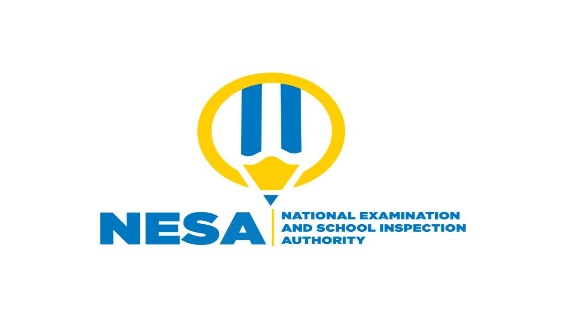 SENIOR ONE END OF YEAR EXAMINATIONS, 2021SUBJECT:  ENGLISHDURATION: 3 HOURSINSTRUCTIONS:Do not open this question paper until you are told to do so.This paper consists of FOUR Sections A, B, C and D.         SECTION A: Comprehension and Vocabulary		(20 marks)         SECTION B: Grammar and Phonology			(50 marks)         SECTION C: Summary					         (15 marks)         SECTION D: Composition 				         (15 marks)Answer questions as instructed in sections A, B and C.                           Choose only ONE topic from Section D.Use only a blue or black pen. SECTION A: COMPREHENSION (20 marks)WHY DO CHICKENS LIVE WITH PEOPLE?A very long time ago, chickens were wild.  They lived in the bush just like other birds and animals.  Mr. Cock was the proudest of all.  All the other birds and animals were afraid of Mr. Cock because he said that his comb was made of fire.  Any animal who did not obey him might be burnt.One evening, Mother Leopard came home late.  She wanted to cook some food for her children.  When she went to the kitchen, she found that the fire had gone out.  She sent her children to the chicken-house.  She wanted them to ask the cock for some fire from his comb.  She told them to go without a moment’s delay because she wanted to cook their food before six o’clock.  Her children were afraid to go to the chicken-house.  They were afraid of Mr. Cock.  If they ever made him angry, they might be burnt.  But their mother had told them what to do.  They had to obey her.When they reached the chicken-house, all the chickens were asleep.  Even Mr. Cock was asleep.  The leopard children didn’t know what to do.  They didn’t know how to get the fire.  They decided to go back home and tell their mother what had happened.When Mother Leopard heard this story, she gathered some of the dry grass which was near the house.  She went back to the chicken-house with her children.  She wanted to steal some fire from Mr. Cock’s comb.  Mr. Cock was asleep when Mother Leopard arrived.  She quietly put the dry grass very near the comb.  She thought the grass would catch fire.  But it wouldn’t burn.  Was his comb really made of fire?  She decided to find out.  She touched his comb.  Then her children also touched his comb.  It was very cold.  They knew that Mr. Cock could not burn them.  All the leopard family began to laugh.  The chickens woke up and so did Mr. Cock.  He started to shout at them.  He turned his comb towards them.  He said, “You should run away.  Aren’t you afraid?”Mother Leopard said, “We’ve touched your comb and we know about your trick!  We aren’t afraid of your trick now.  We’ll go back and call all the other animals. We’ll tell them about your trick and you’ll be killed”.The chickens were afraid.  Mr. Cock and all the other chickens ran away.  They went to the house of a man and asked him for help and food.  Since that time, chickens have lived with people.  Whenever they see a leopard, they run away.Questions.Choose the best option among the alternatives given. (10 marks)1) A long time ago chickens were.................................................		A. combs.		B. made of fire.		C. wild.		D. leopards.2) Mr. Cock was .............................. of all the birds and animals.		A. the proudest		B. the most liked		C. the most stupid		D. the fattest3) Mother Leopard sent her children...............................................		A. to the chicken-house.		B. to the well.		C. to the market.		D. to the church.4) Mr. Cock was ...................................... when the leopard children came.		A. awake		B. talking to friends		C. asleep		D. eating5) Mother Leopard took some ............................................		A. food to her friends.		B. grass to the chicken-house.		C. fire to Mr. Cock.		D. chickens to lunch.6) Mr. Cock’s comb was ..........................................................		A. very hot.		B. very cold.		C. burning.		D. awake.7) ..................... came from Mr. Cock’s comb.		A. No fire		B. Fire 		C. Grass		D. Tricks8) Mother Leopard then.......................................		A. knew that Mr. Cock would kill them.		B. thought of a trick.		C. knew that Mr. Cock would not burn them.D. ran away.9) Mother Leopard said, ....................................		A. “Please give me some fire.”		B. “You are very clever.”		C. “You are a fool.”		D. “We aren’t afraid of your trick now.”10) “We’ll go back and ...............,” said Mother Leopard.		A. Stop other animals from killing you 		B. tell all the other animals about your trick		C. show them how clever you are 		D. laugh at youVocabulary. (10 marks)Explain the meanings of the following words according to how they are used in the passage:Wild:………………………………………………………………………..Delay:……………………………………………………………………….Angry:……………………………………………………………………….Reached:……………………………………………………………………Gathered:…………………………………………………………………..Asleep:………………………………………………………………………Cold:………………………………………………………………………….To shout:…………………………………………………………………….Touched:……………………………………………………………………..Run away:……………………………………………………………SECTION B: GRAMMAR USAGE (50 marks)Use the following words to complete the sentences that follow.                                                                (12 marks)My father ................ cows and sheep.Buregeya ................ criticising others all the time.Tom and Joan ................ my classmates.The geography teacher ................ for field trips every term. Once in a while, it ................ in the afternoon in our village.Teachers ................ students who work hard.The Olympic gold medalist ................ in the pool every afternoon.Animals from the park ................ in the school field at night.Mr. Murenzi ................ as the school clerk.10) The head teacher ................ the piano in the church on Sundays.11) A warm wind ................ across the field every early afternoon.12) My mother ................ cakes for breakfast in the evening. Use the words in brackets to fill in the gaps in the following passage. The words should be in the past tense.                                            (11 marks)Last holiday, my parents ........1........ (take) me to Mombasa for a holiday. We ........2........ (leave) Kigali at seven in the morning. We ........3........(cross) the Rwanda-Uganda border at around midday. We ........4........(be) feeling a bit hungry and so we ........5........(decide) to take lunch. We........6........(go) to Jumuia Hotel. There, we took a meal of rice and chicken stew. We also........7........(buy) a few snacks and drinks to take on our journey. Six o’clock ........8........ (find) us at Jinja. My father felt it was too late to drive to the Kenya-Uganda border. He decided that we would spend our night there. We would continue with the journey in the morning. We had an early supper. All of us were very ........9........ (tire) after a whole day on the road. Morning found us fresh and ready to set off for the border. We ........10........(reach) there at eight thirty. We were........11........ (clear) to cross over to Busia, Kenya. I wasn’t really interested in the sites along the road. My main interest was to reach Mombasa.From each of the following group of words, choose the one which is pronounced differently from the three others.      (5 marks)Rich, big, light, sit   ……………………….…………..Dear, leer, sir, fear  ………………………………………Chocolate, choir, champion, chalk …………………..Food, book, look, cook   …………………………………Liar, fire, buyer, mayor  …………………………………Add questions tags to the following statements. (6 marks)He   did not take notes, …………………..…..…?He will visit us, …………………………………....?I have finished my homework, …………….…..?The thief stole our food, …………………….……?  You’re John, …………………………………….....?Mary is a student,…………………………..……..?Change the following sentences into plural form. (6 marks)The man you see is a driver.The sheep is in the pasture.A knife and a fork had been placed beside that plate.The mouse ran into a hole.A goose is rather a stupid bird.I need water to drink.Rewrite each of the following sentences as instructed without changing the meaning.                                        (6 marks)	It is amazing that the couple takes care of so many orphans.        (Begin: That......)What we need in Rwanda is patriotism.       (End: .......... in Rwanda.)My students don't drink. My students don't smoke. (Join into one sentence using 'neither ....)  Chantal said Christine had stolen her dress. (Begin: Chantal accused…………..)                         This kind of dance fascinates the youth more than it does adults. (Begin: The youth ………………)There are very few students in the classroom. (Use: ………..any…………..)Complete the following sentences by using the correct word from those given in brackets.                                           (4 marks)             (who, whose, which, mine, them, we, herself)She does it …………….I saw a child ………father is called John.That book is………..Yesterday I saw a man ………….was very hungry.		SECTION C: SUMMARY WRITING. (15 marks)Read the passage below and answer the question that follows.The reasons why we eat can be summarized in five H words: Hunger, Habit, Health, Happiness, and Hospitality. They do not, however, explain why and what we should eat.Food supplies us with the energy and materials our bodies need for growing, repairing wounds and staying healthy. Our bodies need energy to work: Our muscles need energy to move, and our brain needs energy to think. Energy is used for thousands of chemical changes that take place in the body every second. We use energy even when we are completely relaxed or asleep; energy is keeping our bodies warm, our hearts beating, and our lungs breathing. We must all eat to live. If we do not eat, we become sick, thin and then die. If children are undernourished, their mental and physical growth is affected and they do not develop properly.People need a balanced diet to stay healthy and resist diseases. A balanced diet means the right amount of the different kinds of food. Food provides a mixture of useful nutrients for the body. There are five types of nutrients: carbohydrates, fats, proteins, vitamins and minerals. We get carbohydrates in foods such as potatoes, millet, bread etc.; proteins in foods like eggs, fish, milk, etc.; vitamins and minerals mostly in fruits, vegetables and fish, etc.Question.In not more than 80 words, summarize the reasons why our bodies need food.SECTION D: COMPOSITION WRITING. (15 marks)Choose one topic and write a composition of 150 -200 words.Write a short description of your friend.Describe a tour you took to any place of interest.         Marks:rains, graze, plays, works, keeps, sweeps, bakes, enjoys, love, organises, swims, are